Публичная кадастровая карта Росреестра – удобный и быстрый способ получить 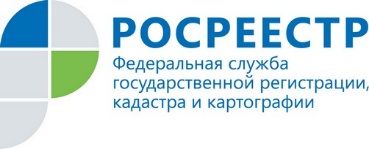 сведения о недвижимости Используя цифровые технологии, Федеральная служба государственной регистрации, кадастра и картографии (Росреестр) создала онлайн-сервис, облегчивший получение сведений об участках и зданиях, получивший название Публичная кадастровая карта. Первая кадастровая карта появилась в 2010 году. С тех пор она была немало усовершенствована. На данный момент Публичная кадастровая карта (ПКК) отображает 50 млн объектов: участков, строений, зданий, домов. С помощью данного сервиса можно найти информацию о любом объекте недвижимости, зарегистрированном в ЕГРН при наличии кадастрового номера. Получить информацию можно пройдя по ссылке http://pkk5.rosreestr.ru/. Публичная кадастровая карта содержит информацию о кадастровом номере квартала, статусе участка, адресе, категории земель, форме собственности, площади, разрешённом использовании и кадастровой стоимости (включая стоимость за один квадратный метр). ПКК позволяет находить объекты разных видов: участки, здания, охранные зоны, границы районов и областей.С помощью данного электронного сервиса можно оформить и онлайн-запрос в Росреестр на получение сведений об объектах недвижимости для формирования выписки из Единого государственного реестра недвижимости (ЕГРН). В выписке из ЕГРН, полученной через эту онлайн-площадку, будут указаны: владелец собственности, наличие или отсутствие залога, ареста или обременения, а также история владельцев объекта, кадастровая площадь и стоимость недвижимости.Расположение объекта, его кадастровый адрес, форма собственности, разрешённое использование, общая площадь, кадастровая стоимость участка, а также ФИО кадастрового инженера, даты постановки на учёт и внесения изменений – вся эта информация предоставляется бесплатно.
А вот выписка из ЕГРН предоставляется за деньги. Кроме того, веб-приложение публичной кадастровой карты позволяет получать государственные услуги и сведения из сервиса «Офисы и приёмные». Здесь можно найти перечень офисов и приёмных Росреестра, обслуживающих ту территорию, к которой относится выбранный объект недвижимости или единица кадастрового деления, а также уточнить их адреса, телефоны, ФИО руководителей.